Plats och tid:  Kulturhuset, Röda Rummet, måndagen den 19 september 2022 kl 17:00-20:16. Rast 18:10-18:30.ErsättareSokol Demaku (S) §§ 106-107Roy Davidsson (S)Birgitta Andersson (S) §§ 108-122. Ankommer till mötet 17.05Anah Sjösten (M). Lämnar mötet 20.05Övriga tjänstemänIda Burén, förvaltningschefLinnea Dahlin, nämndsekreterare Markus Liljedahl, controller §§ 106-114Eva Eriksdotter, museichef §§ 106-115Lena Hermanson, verksamhetschef Publika möten §§ 106-109Olof Berge Kleber, bibliotekschef §§ 106-114Marie Nyman, teaterchef §§ 106-115Frida Uneback Malm, kulturskolechef §§ 106-109 Ulrika Kullenberg, museichef §§ 106-109Caroline Gustafsson, 1:a intendent konstmuseet, § 115Justeringens plats och tidDigital justering, 21 september 2022  Tillkännagivande av protokollJusteringen tillkännagiven på kommunens digitala anslagstavla den 22 september 2022 Paragrafer §§ 106-117, 119-122UnderskrifterOrdförande		Sara AnderssonJusterare		Falco GüldenpfennigFörvaltningschef 	Ida BurénSekreterare 	VISMA_SIGN_04_ATTRIBUTE_DN_name	Linnea Dahlin
Ärendelista§ 106	Upprop och val av protokollsjusterare	3§ 107	Godkännande av föredragningslista	4§ 108	Informationsärenden	5§ 109	Allmänhetens frågestund	6§ 110	Dnr KUN 2022-000431.2.4.1Tertial II 2022	7§ 111	Dnr KUN 2022-001183.2.1.0Miljörapport Tertial II 2022	8§ 112	Dnr KUN 2021-001551.2.3.2Besluts- och behörighetsattestanter 2022	9§ 113	Dnr KUN 2022-000971.1.1.1Kommunfullmäktiges beslut 2022-05-12  § 98 Motion: En hjärtefråga	10§ 114	Dnr KUN 2022-001033.1.1.0Remiss av Strategier för den långsiktiga utvecklingen av Viskafors, Dalsjöfors , Fristad och Sandared	11§ 115	Dnr KUN 14159Muntlig presentation av Borås Bright Art med Eva Eriksdotter och Caroline Gustafsson	12§ 116	Dnr KUN 2022-001071.4.2.1Redovisning av inkomna synpunkter för Kulturförvaltningen jan-juni  2022	13§ 117	Dnr KUN 2022-001193.1.1.2Detaljplan för Sjöbo, Fingersvampen 1 m.fl., Borås Stad	14§ 118	Kulturbelöning 2022	15§ 119	Dnr KUN 2021-001672.1.2.1Redovisning av anmälningsärenden 2022	16§ 120	Dnr KUN 2021-001661.1.3.0Redovisning av delegationsbeslut 2022	17§ 121	Dnr KUN 2021-001682.1.2.1Inkomna och avgivna skrivelser 2022	18§ 122	Biljetter till Borås Symfoniorkester den 11 oktober 2022	19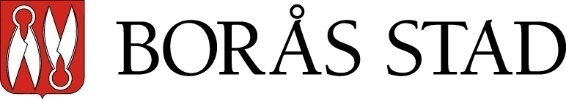 SAMMANTRÄDESPROTOKOLLSAMMANTRÄDESPROTOKOLLSida1(5)Sammanträdesdatum2022-09-19InstansKulturnämndenInstansKulturnämndenInstansKulturnämndenLedamöterSara Andersson (S), OrdförandeFalco Güldenpfennig (KD), 1:e vice ordförandeJon Hjärne (L), 2:e vice ordförandeJan-Erik Löberg (S)Monica Haglund Borg (S) §§ 106-107. Lämnar mötet kl 19:45
Sokol Demaku (S) ers. Monica Haglund Borg (S) §§ 108-122Farzaneh Gashemi (C) ers. Catharina Rapp (C)Lotta Löfgren Hjelm (M)Carin Brandt (M) ers. Marie Jöreteg (M)Valter Kotsalainen (SD)